MSC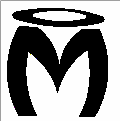 MARGATE SWIMMING CLUBClub Registration Form 2019Agreement and DisclaimerI, 	parent / guardian, ID number 	acknowledge and agree to adhere to the terms of membership reflected in the Club’s constitution and bye-laws. I will not hold the Committee, the coach, or any coach affiliated to Margate Swimming Club, South City College, or any persons given charge over such child / children, responsible for any physical injuries, loss of life or loss of properties, which may be sustained beyond their control whilst my son / daughter / ward 	is in their care.  This waiver is unconditional and is given in my personal capacity and in my capacity as Father / Mother and Natural or Legal Guardian of the aforementioned child.Signed at 	this the 	day of 	2018/19 Signature  			2017 / 2018 Fees (Payable on registration)Banking details Account Name: Margate Swimming Club Bank: FNB MargateAccount Number: 62763813857Branch Code: 220128  Type of Account-ChequeCoaching Fees Schedule:Fees payable in advance by the 7th of every month. One month’s written notice or one month’s fees are to be paid upon termination of coaching, with a minimum of 4 months payable per annum.SSA & KZN Affiliation fees must be paid and swimmers registered 14 days before being eligible to swim at SSA & KZN events.All gala fees are payable on registration.  Cancellation / Withdrawal fees will be for your account.The full months fees are due, even if the swimmer does not attend all coaching sessions.Initial: 	Name & SurnameDate of BirthID NumberGenderResidential AddressPostal AddressMothers NameMothers CellMothers EmailFathers NameFathers CellFathers EmailChild’s AllergiesMedical ConditionsFOR OFFICE USE:SQUAD:	COACH:	START DATE:*Annual Club Membership Fee:R400-00(*Invoiced in May annually for existing members, or on joining for new members)Coaching Fees (per month):Level 3 and Junior NationalsR500-00Intermediate SquadR500-00Junior SquadR440-00DISCOUNT: Available to the 2nd childR50-00DISCOUNT: Available to the 3nd childR75-00Competitive Swimmers: KZN & SSA  Annual FeesLevel 2 and above SSA & KZN Affiliation FeeR990-00Level 1 KZN Affiliation FeeR340-00KZN Official Affiliation Fee – for timekeepers and officialsR110-00